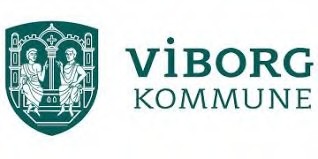 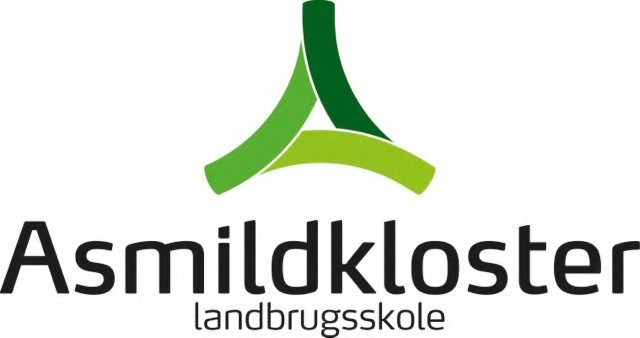 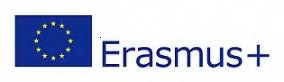 List of participantsErasmus+ Project Name and National ID: KA202-001-2018 on the trail of a sustainable community in food production Name of the activity: learning/teaching/training activity C1   Place of the activity: Asmildkloster Landbrugsskole and Viborg Kommune – Denmark.  List of participantsErasmus+ Project Name and National ID: KA202-001-2018 on the trail of a sustainable community in food production Name of the activity: learning/teaching/training activity C1   Place of the activity: Asmildkloster Landbrugsskole and Viborg Kommune – Denmark.  List of participantsErasmus+ Project Name and National ID: KA202-001-2018 on the trail of a sustainable community in food production Name of the activity: learning/teaching/training activity C1   Place of the activity: Asmildkloster Landbrugsskole and Viborg Kommune – Denmark.  List of participantsErasmus+ Project Name and National ID: KA202-001-2018 on the trail of a sustainable community in food production Name of the activity: learning/teaching/training activity C1   Place of the activity: Asmildkloster Landbrugsskole and Viborg Kommune – Denmark.  List of participantsErasmus+ Project Name and National ID: KA202-001-2018 on the trail of a sustainable community in food production Name of the activity: learning/teaching/training activity C1   Place of the activity: Asmildkloster Landbrugsskole and Viborg Kommune – Denmark.  List of participantsErasmus+ Project Name and National ID: KA202-001-2018 on the trail of a sustainable community in food production Name of the activity: learning/teaching/training activity C1   Place of the activity: Asmildkloster Landbrugsskole and Viborg Kommune – Denmark.  List of participantsErasmus+ Project Name and National ID: KA202-001-2018 on the trail of a sustainable community in food production Name of the activity: learning/teaching/training activity C1   Place of the activity: Asmildkloster Landbrugsskole and Viborg Kommune – Denmark.  List of participantsErasmus+ Project Name and National ID: KA202-001-2018 on the trail of a sustainable community in food production Name of the activity: learning/teaching/training activity C1   Place of the activity: Asmildkloster Landbrugsskole and Viborg Kommune – Denmark.  Nr.First nameFamily nameDate of birth dd-mm-yyyyTeacher (T) or Student (S)Arriving airport and timeDeparture airport and timefood allergies or other special considerations1Maria ConcettaCatalano13-03-1961TBillundFlight KLM 134713 Jan, 17:50BillundFlight KLM 134419 Jan,12:20No cheese2MariaBenfante08/09/1969TBillundFlight KLM 134713 Jan, 17:50BillundFlight KLM 134419 Jan,12:203SaraMotisi15/04/2004SBillundFlight KLM 134713 Jan, 17:50BillundFlight KLM 134419 Jan,12:204BenedettoBrunelli05/11/2003SBillundFlight KLM 134713 Jan, 17:50BillundFlight KLM 134419 Jan,12:205BeulahSrikanthakumar28/12/2000SBillundFlight KLM 134713 Jan, 17:50BillundFlight KLM 134419 Jan,12:206MattiaBonanno31/08/2002SBillundFlight KLM 134713 Jan, 17:50BillundFlight KLM 134419 Jan,12:207Alessio        Brusca28/02/      2001                 SBillundFlight KLM 134713 Jan, 17:50BillundFlight KLM 134419 Jan,12:20Date:Name and signature of receiving organisationDate:Name and signature of receiving organisationDate:Name and signature of receiving organisationDate:Name and signature of receiving organisationDate:Name and signature of receiving organisationDate:Name and signature of receiving organisationDate:Name and signature of receiving organisationDate:Name and signature of receiving organisation